Ústecký kraj – krajský úřad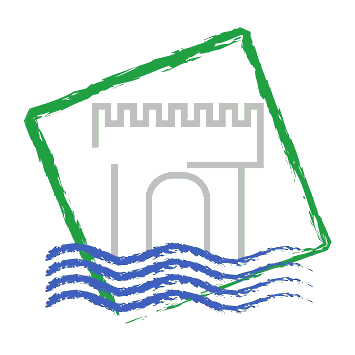 Cestovní zprávaze služební zahraniční cestyDatum cesty:25. 6. 2019Název, cíl a důvod cesty:Exkurze – luční společenstva, pastviny ve středním KrušnohoříHarmonogram cesty:25. 6. 2019  Odjezd z Ústí nad Labem 7:48                     Příjezd Crottendorf 9:40                    Jednání 9:40 – 13:30Průběh a výsledky cesty:Předmětem cesty byla exkurze po lokalitách s managementovým opatřením pro bramborníčka hnědého, lindušky luční a chřástala polního. Zároveň došlo k výměně informací o ochraně těchto chráněných drobných ptáků na úrovní státní správy Svobodného státu Sasko a ČR. Spolucestující:Mgr. Jan RothanzlNáklady na cestu hrazeny z:běžné rozpočtové výdaje  Zpracoval:Ing. Anna LehkáDatum:25. 6. 2019